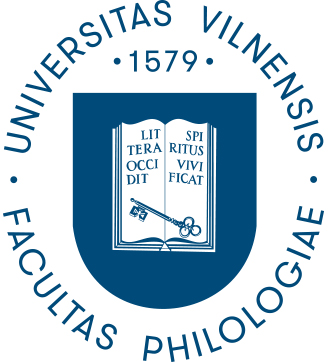 VILNIAUS UNIVERSITETOFILOLOGIJOS FAKULTETASDOKTORANTŪROS KOMITETO POSĖDŽIO PROTOKOLAS						Išrašas2020-10-23, Nr. (4.11E) 180000-KT-158Dalyvavo 12 iš 12 Komiteto narių.8. SVARSTYTA. Doktorantų seminaro klausimas.NUTARTA: Doktorantūros seminarus (literatūros ir kalbotyros ) numatyti privalomus visiems I−III kurso doktorantams. IV kurso doktorantams leisti lankyti seminarus pasirinktinai.Posėdžio pirmininkė 			prof. dr. Meilutė RamonienėPosėdžio sekretorė 			dr. Birutė Gudelienė	Išrašas tikras	Doktorantūros komiteto sekretorė	Birutė Gudelienė	2020-10-28